PUTOVÁNÍ ZA SKŘÍTKEM HABRMÁNKEM 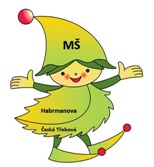 Ve čtvrtek 21. září 2023 pořádáme pro všechny rodiče a děti z Mateřské školy Česká Třebová, Habrmanova seznamovací vycházku k zahájení školního roku.Sraz je v 15,00 hodinv parku Javorka - „ U hříbku.“Děti budou plnit různé úkoly na určených stanovištích a tak přirozeně rozvíjet svoje dovednosti, schopnosti i znalosti. Čeká je překvapení v cíli, které potěší malé i velké účastníky. Pobyt na čerstvém vzduchu všem prospěje a také udělá radost.Těšíme se na vás.     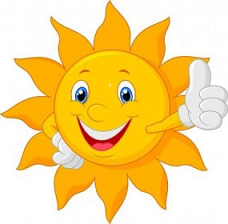 